ТОМСКАЯ ОБЛАСТЬМОЛЧАНОВСКИЙ РАЙОНАДМИНИСТРАЦИЯ МОГОЧИНСКОГО СЕЛЬСКОГО ПОСЕЛЕНИЯПОСТАНОВЛЕНИЕот «28» декабря 2021 г.							                                                    		№ 141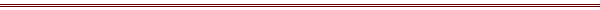 с. МогочиноОб утверждении ожидаемых итогов социально – экономического развития за 2021 год и прогноза социально-экономического развития Могочинского сельского поселения на 2022 год и на период 2023-2024 годыВ соответствии со ст. 174 Бюджетного Кодекса РФ, Решением Совета Могочинского сельского поселения № 91 от 23.06.2020 «Об утверждении Положения «О бюджетном процессе в  Могочинском сельском поселении Молчановского района Томской области».ПОСТАНОВЛЯЮ:1.Утвердить ожидаемые итоги социально-экономического развития Могочинского сельского поселения за 2021 год и прогноза социально-экономического развития Могочинского сельского поселения на 2022 год и на период 2023-2024 годы (приложение 1,2). 2.Настоящее постановление вступает в силу с момента подписания.3.Контроль за исполнением настоящего постановления возложить на заместителя Главы Администрации Могочинского сельского поселения.Глава Могочинского                  						                                 А.В. Детлуковасельского поселения                   Приложение 1 к постановлению Администрации Могочинского сельского поселенияот  28 декабря 2021 № 141Ожидаемые итоги социально-экономического развития Могочинского сельского поселения за 2021 годПо данным похозяйственной книги численность населения – 3 565 человека, по категориям население распределилось:пенсионеров — 1206 чел.;детей — 845 чел.; работающих — 480 чел.; безработных — 875 чел. в т.ч. (официально зарегистрированы 13 человека в том числе, в с.Могочино — 13.;инвалидов 1 и 2 групп — 19 чел.;студенты, проживающие за пределами поселения - 130 человек;военнослужащие - 10 человек.  Численность населения Могочинского сельского поселения (человек)По данным МУП «Центр поддержки малого предпринимательства и консультирования селян» на постоянном обслуживании находится 46 предпринимателей, из них 41 в с.Могочино, 4 в с. Сулзат, 1 в с.Игреково:Как видно предприниматели осуществляют предпринимательскую деятельность во многих сферах: торговля, сельское хозяйство, лесозаготовки, бытовые услуги, сбор и переработка дикоросов, хлебопечение и т.д. ТорговляКоличество розничных торговых точек в с. Могочино - 32, Торговля горюче-смазочными материалами осуществляется с привозного автомобиля — ИП Якимов Александр Петрович. Деятельность кафе осуществляют один предприниматель - ИП Кононова Валентина Леонидовна. Производство хлебобулочных изделий осуществляет 3 пекарни в с. Могочино. Услуги (в качестве основного вида деятельности) осуществляют следующие предприниматели:— услуги по ремонту металлических изделий, машин и оборудования (Майков Николай Николаевич; Мамзер Владимир Васильевич, Бгавин Александр Владимирович)— услуги пассажирского транспорта (Величко Александр Витальевич, Майков Олег Александрович, Наливайко Роман Михайлович); — паромная переправа (Капинос Владимир Ильич, ООО ТПК «Энергоресурс»);— ремонт и техническое обслуживание бытовой радиоэлектронной аппаратуры (Артыбашев Игорь Юрьевич);Функционируют два цеха по переработке древесины в сёлах Могочино и Сулзат, столярный цех в с. Могочино, пункт приёма и переработки дикоросов в с. Сулзат.Могочинское сельское поселение можно назвать «центром развития туризма Молчановского района». Пристального внимания заслуживают уникальные объекты: - Свято-Никольский женский монастырь (основан 1 октября 1989г.) играет большую роль в жизни села, поскольку имеет обширное хозяйство, его ежемесячно посещают сотни паломников; - Свято-Преображенский мужской монастырь (старый посёлок Верхний Волок). Здание храма рассчитано на 5 тыс. прихожан и 1,5 тыс. монахов. В настоящее время активно идет строительство Михаило - Архангельского храма. Храм был заложен в августе 2018 года, а в октябре 2018 рабочие приступили к кладке стен. Михаило-Архангельский храм, рассчитанный на 200 человек, станет частью комплекса монастырского скита. Здесь также строится игуменский корпус, гостевой дом, планируется построить келейный корпус, склад с котельной и другие подсобные сооружения. Возведение скита рассчитывают завершить через год. После чего продолжится реализация масштабного проекта по строительству Преображенского монастыря;- Cтудия «Иконописи» Юрия Николаевича Водзинского при Свято-Никольском женском монастыре (единственная в регионе школа по обучению редкому искусству); - Памятник на месте захоронения блаженных мучениц Лаврентии Гарасымив и Олимпии Бида - монахинь греко-католической Церкви, умерших в ссылке за свою веру в . (на месте бывшей д. Харск, район села Сулзат). Ежегодно совершается паломничество католических верующих из Кемерово, Новокузнецка, Новосибирска, Прокопьевска, Томска, а также Германии, Польши, Украины;- музей им. А.С. Пушкина при средней Могочинской школе (основан в . экспозиции занимают два больших зала, есть копии рукописей Пушкина, многие — на бумаге пушкинской эпохи);- урочище «Семиозерье» вызывает интерес чистым воздухом, озерной прозрачной водой, живописной природой. Семиозерье состоит из семи озер: Прямое, Окуневое, долгое, Амелькино, Балабановское, Чебачье и Безымянное;- база отдыха «Харская заимка» в народе называют «сокровищницей грибных мест». Харскую заимку окружают семь озер. В настоящее время арендует землю для реакреационной зоны ИП Кузнецов Владимир Николаевич;- база отдыха «Черкесовская заимка» состоит из нескольких деревенских домиков, с русской печкой и полатями. Черкесовская заимка расположена в уединенном месте, сосновом бору, с баней на берегу озера. Культура Представлена тремя библиотеками, двумя Домами творчества и досуга. Образование Представлено двумя школами: МБОУ «Могочинская СОШ» - 392 детей, в т.ч. ГДО — 63 детей, МАОУ «Сулзатская СОШ» - 97 ребенок. Детей из села Игреково ежедневно доставляют на автомобиле «Газель» в Могочинскую школу на обучение.Для реализации права граждан на доступное и бесплатное образование в образовательных учреждениях активно используются  различные формы обучения: очная, заочная, семейное образование (МБОУ «Могочинская СОШ»)Здравоохранение Представлено - двумя общеврачебными практиками №1 и №2, врачебной (с. Сулзат); - подстанцией станция скорой медицинской помощи в с. Могочино.Несмотря на высокий сырьевой потенциал Могочинского сельского поселения (лес, дикоросы, рыба и пр.), экономика поселения развивается не достаточно. Рыбное хозяйство В целом в поселении расположено около 30 озер промышленного лова. Лесное хозяйство Осуществляется заготовка древесины субъектами хозяйственной деятельности, арендующими лесные участки: не зарегистрированные на территории поселения (и района). В рамках реализации 165-ОЗ Закона Томской области «Об установлении порядка и нормативов заготовки гражданами древесины для собственных нужд» формируются списки нуждающихся граждан в древесине.Сельское хозяйство         В  Могочинском сельском поселении 1810 домохозяйств, в которых содержатся сельскохозяйственные животные и птица. Из них крупного рогатого - 544, в т.ч. коров -262, свиней -102, овец -49, коз -47, лошадей - 11, птица -772, кролики -77, пчелосемьи -202.Малые формы хозяйствования представлены крестьянскими (фермерскими) хозяйствами (К(Ф)Х Воронин Владимир Анатольевич занимается заготовкой сена; К(Ф)Х Лихачева Татьяна Анатольевна занимается разведением молочного КРС; Пинько Михаил Андреевич занимается пчеловодством; К(Ф)Х Самойленко Владимир Александрович занимается заготовкой сена, К(Ф)Х Заяц Елена Владимировна  занимается разведением молочного КРС, Майкова Нина Михайловна занимается разведением кроликов;) и личными подсобными хозяйствами, многие из которых намерены заниматься разведением скота, в поселении для этого имеются все условия. 	Свою продукцию ЛПХ реализуют внутри поселения, приезжему населению. Помимо занятия личным подсобным хозяйством население занимается выловом рыбы, сбором дикоросов.ОЭАиП Администрации Молчановского района и поселения в весенний период по заявкам граждан поселения организуется завоз молодняка птицы, поросят, кормов (зерна, комбикорма), семенного элитного картофеля. Желающим предоставляется информация, где и по какой цене можно приобрести бычков, телят, племенной скот. Реализуются меры государственной поддержки сельхозтоваропроизводителей, в частности предоставляются субсидии на развитие молочного скотоводства, возмещение части затрат на уплату процентов по кредитам и займам, на возмещение части затрат по приобретению сельскохозяйственной техники и оборудования.Крестьянские (фермерские) хозяйства района в последние годы активно принимают участие в региональных конкурсах «Поддержка начинающих фермеров», «Семейная животноводческая ферма».Строительный комплекс в поселении характеризуется преимущественно индивидуальным жилищным строительством.Показатели прогноза социально-экономического развития Могочинского сельского поселения до 2024 года сформированы на основе анализа экономической ситуации за 2020 год, ожидаемой оценки развития сельского поселения в 2021 году, статистических данных за 2016 – 2019 годы, с учетом тенденций, складывающихся в экономике и социальной сфере Могочинского сельского поселения.Разработка прогноза социально-экономического развития на 2022 - 2024 года осуществлялась по следующим вариантам:- первый вариант (инерционный) - отражает развитие экономики в условиях относительно устойчивой, но, по сравнению с текущим периодом, несколько менее благоприятной комбинации внешних и внутренних условий;- второй вариант (умеренно оптимистичный) – ориентирует на относительное улучшение за счет мер по ускорению экономического роста.2.3. Прогнозируемый спрос на услуги социальной инфраструктуры.Расчетная обеспеченность населения услугами сферы образования в основном соответствует установленным нормативам, а по некоторым показателям превышает нормативные значения. Текущая потребность населения, фактически проживающего в поселении, в услугах дошкольного, основного и дополнительного образования удовлетворяется в полном объеме. В долгосрочной перспективе, при существенном увеличении потребности,  сохранение нормативного уровня обеспеченности в услугах возможно как посредством уплотнения классов и групп, так и за счет открытия дополнительных групп (классов) и использования незадействованных (занятых сторонними организациями) площадей зданий образовательных учреждений. Решение вопроса об увеличении мощностей образовательных учреждений является компетенцией Администрации Молчановского района.        Сфера физической культуры и массового спорта также характеризуется достаточным уровнем обеспечения населения соответствующими объектами при постоянно возрастающей потребности в таких объектах. В повышении роли физической культуры и здорового образа жизни среди населения наличие спортивных площадок играет существенную роль, так как создает благоприятные условия для увеличения охвата населения спортом. В долгосрочной перспективе отмечается необходимость строительства спортивных сооружений для развития новых для поселения видов спорта. Сфера культуры также доступна для всех жителей поселения. Имеющихся помещений достаточно как для нормальной организации репетиционного процесса, так и для размещения жителей, желающих посмотреть выступления артистов. Библиотечное обслуживание населения стабильно находится на высоком уровне и при сохранении текущих показателей пополнения книжного фонда не потребует дополнительных мероприятий по строительству, реконструкции или модернизации существующих объектов.В поселении имеется большой спрос на благоустроенные зоны для культурного отдыха, в том числе спрос на детские игровые площадки в пешеходной доступности 5-10 минут. Детские площадки хоть и есть во всех населенных пунктах Молчановского сельского поселения, но требуют модернизации. Имеющийся и прогнозируемый спрос на услуги в данной сфере выше сложившегося уровня обеспеченности и требует проведения мероприятий, как по увеличению количества детских площадок, так и по модернизации существующих.В сфере здравоохранения сложившийся уровень обеспеченности соответствует нормативным требованиям. Вопросы модернизации и обеспечения деятельности пункта общей врачебной практики в с. Молчаново являются компетенцией Администрации Томской области. 2.4. Оценка нормативно-правовой базы, необходимой для функционирования и развития социальной инфраструктуры поселения.Реализация Программы и функционирование учреждений социальной инфраструктуры поселения осуществляется на основе положений действующего законодательства Российской Федерации, Томской области, нормативных правовых актов Молчановского района, Молчановского сельского поселения (Таблица № 3). Таблица № 3Действующие нормативные правовые акты в сфере социальной инфраструктуры3. ПЕРЕЧЕНЬ МЕРОПРИЯТИЙ (ИНВЕСТИЦИОННЫХ ПРОЕКТОВ) ПО ПРОЕКТИРОВАНИЮ, СТРОИТЕЛЬСТВУ И РЕКОНСТРУКЦИИ ОБЪЕКТОВ СОЦИАЛЬНОЙ ИНФРАСТРУКТУРЫ ПОСЕЛЕНИЯ.4. ПРЕДЛОЖЕНИЯ ПО СОВЕРШЕНСТВОВАНИЮ НОРМАТИВНО-ПРАВОВОГО И ИНФОРМАЦИОННОГО ОБЕСПЕЧЕНИЯ РАЗВИТИЯ СОЦИАЛЬНОЙ ИНФРАСТРУКТУРЫ.Программа комплексного развития социальной инфраструктуры Молчановского сельского поселения на 2022-2035 гг. разработана на основании утвержденных Генерального плана Молчановского сельского поселения - основного градостроительного документа муниципального образования.При внесении изменений, дополнений в указанные документы, а также в документы территориального планирования вышестоящих уровней, разработке и принятии новых документов территориального планирования необходима корректировка и положений Программы. Реализация Программы осуществляется на основе положений действующего законодательства Российской Федерации, Томской области, нормативных правовых актов Молчановского района, Молчановского сельского поселения.С целью обеспечения деятельности учреждений социальной инфраструктуры на уровне района и уровне поселения разработан и утвержден весь перечень необходимых нормативно-правовых актов. В актуальном состоянии поддерживаются Уставы учреждений, Положения о системе оплаты труда, о проведении аттестации сотрудников. Имеются перечни видов услуг, оказываемых учреждениями на платной и бесплатной основе. Главным условием реализации Программы является привлечение в экономику и социальную сферу поселения достаточного объема финансовых ресурсов. Реализация предусмотренных программой мероприятий потребует финансирования за счет средств всех уровней бюджетов на безвозвратной основе, в том числе финансирование из внебюджетных источников. Для финансового обеспечения реализации мероприятий Программы необходимо принятие муниципальных правовых актов, определяющих порядок субсидирования мероприятий.Финансирование мероприятий программы за счет средств муниципального образования будет осуществляться исходя из возможностей бюджета. Ежегодно, при разработке и утверждении бюджета поселения на очередной финансовый год, потребуется корректировка мероприятий Программы.	Информационное обеспечение Программы осуществляется путем публикации сведений о ходе и результатах строительства (реконструкции, модернизации) объектов социальной инфраструктуры в средствах массовой информации Молчановского района, размещения текста Программы и сведений о ее реализации на официальном сайте Молчановского сельского поселения. Наименование2021 год2020 год2019 год    2018 год2017 год2016 год2015 год2014 год2013 годНаименованиеВсегоВсегоВсегоВсего Всего Всего Всего Всего Всегос. Могочино2 8362 8883 0113 0483 0453 0873 0862 9573 071с. Сулзат572580612619609606608600642с. Игреково153158160166168172172169166Всего по Могочинскому сельскому поселению3 5653 62637853 8693 8693 8693 8663 7263 879№ п/пНаименование / ФИОТип субъектаОсновной вид деятельностиНаселенный пункт1Алистратова Екатерина ВладимировнаИндивидуальный предприниматель47.11 Торговля розничная преимущественно пищевыми продуктами, включая напитки, и табачными изделиями в неспециализированных магазинахСело Могочино2Андрюков Александр ЮрьевичИндивидуальный предприниматель47.43 Торговля розничная аудио- и видеотехникой в специализированных магазинахСело Могочино3Артыбашев Игорь ЮрьевичИндивидуальный предприниматель95.21 Ремонт электронной бытовой техникиСело Могочино4Банькова Елена АлександровнаИндивидуальный предприниматель47.71.1 Торговля розничная мужской, женской и детской одеждой в специализированных магазинахСело Могочино5Беляева Виолетта ПетровнаИндивидуальный предприниматель66.22 Деятельность страховых агентов и брокеровСело Могочино6Бронникова Наталья ПетровнаИндивидуальный предприниматель10.85 Производство готовых пищевых продуктов и блюдСело Могочино7Булыга Виктор ЕвгеньевичИндивидуальный предприниматель47.11 Торговля розничная преимущественно пищевыми продуктами, включая напитки, и табачными изделиями в неспециализированных магазинахСело Сулзат8Величко Александр ВитальевичИндивидуальный предприниматель49.32 Деятельность легкового такси и арендованных легковых автомобилей с водителемСело Могочино9Власов Александр АлександровичИндивидуальный предприниматель47.11 Торговля розничная преимущественно пищевыми продуктами, включая напитки, и табачными изделиями в неспециализированных магазинахСело Игреково10Воронин Владимир АнатольевичИндивидуальный предприниматель01.61 Предоставление услуг в области растениеводстваСело Могочино11Даньшина Екатерина СергеевнаИндивидуальный предприниматель96.02 Предоставление услуг парикмахерскими и салонами красотыСело Могочино12Деревяннова Юлия СергеевнаИндивидуальный предприниматель01.46 Разведение свинейСело Могочино13Дорофеев Дмитрий ВладимировичИндивидуальный предприниматель01.41 Разведение молочного крупного рогатого скота, производство сырого молокаСело Могочино14Евсеева Тамара АнатольевнаИндивидуальный предприниматель47.11 Торговля розничная преимущественно пищевыми продуктами, включая напитки, и табачными изделиями в неспециализированных магазинахСело Могочино15Жигайлова Алла ВикторовнаИндивидуальный предприниматель96.02 Предоставление услуг парикмахерскими и салонами красотыСело Могочино16Заблоцкая Наталья ЛеонидовнаИндивидуальный предприниматель02.30.1 Сбор и заготовка пищевых лесных ресурсовСело Сулзат17Иванов Владимир АлександровичИндивидуальный предприниматель47.11 Торговля розничная преимущественно пищевыми продуктами, включая напитки, и табачными изделиями в неспециализированных магазинахСело Могочино18Иванов Юрий ЮрьевичИндивидуальный предприниматель47.11 Торговля розничная преимущественно пищевыми продуктами, включая напитки, и табачными изделиями в неспециализированных магазинахСело Могочино19Казакова Ирина АнатольевнаИндивидуальный предприниматель47.71 Торговля розничная одеждой в специализированных магазинахСело Могочино20Капинос Владимир ИльичИндивидуальный предприниматель10.71 Производство хлеба и мучных кондитерских изделий, тортов и пирожных недлительного храненияСело Могочино21Капинос Евгений ИльичИндивидуальный предприниматель45.40.3 Торговля розничная мотоциклами, их деталями, узлами и принадлежностями прочаяСело Могочино22Капинос Татьяна ЕвгеньевнаИндивидуальный предприниматель47.11 Торговля розничная преимущественно пищевыми продуктами, включая напитки, и табачными изделиями в неспециализированных магазинахСело Могочино23Кирилов Александр НиколаевичИндивидуальный предприниматель47.11 Торговля розничная преимущественно пищевыми продуктами, включая напитки, и табачными изделиями в неспециализированных магазинахСело Могочино24Кононов Вадим АндреевичИндивидуальный предприниматель47.11 Торговля розничная преимущественно пищевыми продуктами, включая напитки, и табачными изделиями в неспециализированных магазинахСело Могочино25Кононова Валентина ЛеонидовнаИндивидуальный предприниматель47.11 Торговля розничная преимущественно пищевыми продуктами, включая напитки, и табачными изделиями в неспециализированных магазинахСело Могочино26Кропин Александр ЛеонидовичИндивидуальный предприниматель81.29.9 Деятельность по чистке и уборке прочая, не включенная в другие группировкиСело Сулзат27Куксов Сергей СергеевичИндивидуальный предприниматель49.41 Деятельность автомобильного грузового транспортаСело Могочино28Майков Олег АлександровичИндивидуальный предприниматель49.4 Деятельность автомобильного грузового транспорта и услуги по перевозкамСело Могочино29Майкова Татьяна ВладимировнаИндивидуальный предприниматель47.11 Торговля розничная преимущественно пищевыми продуктами, включая напитки, и табачными изделиями в неспециализированных магазинахСело Могочино30Матафонова Наталья ГеннадьевнаИндивидуальный предприниматель47.71 Торговля розничная одеждой в специализированных магазинахСело Могочино31Микова Александра ЛагеевнаИндивидуальный предприниматель47.71.1 Торговля розничная мужской, женской и детской одеждой в специализированных магазинахСело Могочино32Молофеев Иван ОлеговичИндивидуальный предприниматель81.10 Деятельность по комплексному обслуживанию помещенийСело Могочино33Невмержицкий Сергей НиколаевичИндивидуальный предприниматель02.10 Лесоводство и прочая лесохозяйственная деятельностьСело Могочино34ООО  "ТОРГОВО-ПРОМЫШЛЕННАЯ КОМПАНИЯ "ЭНЕРГОРЕСУРС"Юридическое лицо50.40 Деятельность внутреннего водного грузового транспортаСело Могочино35Плотников Михаил ЮрьевичИндивидуальный предприниматель01.41 Разведение молочного крупного рогатого скота, производство сырого молокаСело Сулзат36Пшеничникова Елена ЯковлевнаИндивидуальный предприниматель47.11 Торговля розничная преимущественно пищевыми продуктами, включая напитки, и табачными изделиями в неспециализированных магазинахСело Могочино37Романюк Нина ЕфимовнаИндивидуальный предприниматель47.11 Торговля розничная преимущественно пищевыми продуктами, включая напитки, и табачными изделиями в неспециализированных магазинахСело Могочино38Рудакова Ольга ФедоровнаИндивидуальный предприниматель47.11 Торговля розничная преимущественно пищевыми продуктами, включая напитки, и табачными изделиями в неспециализированных магазинахСело Могочино39Сенгилеев ДмитрийИндивидуальный предприниматель41.10 Разработка строительных проектовСело Могочино40Сенгилеева ДарьяИндивидуальный предприниматель81.10 Деятельность по комплексному обслуживанию помещенийСело Могочино41Серегина Наталья БорисовнаИндивидуальный предприниматель47.11 Торговля розничная преимущественно пищевыми продуктами, включая напитки, и табачными изделиями в неспециализированных магазинахСело Могочино42Туманов Виктор АнатольевичИндивидуальный предприниматель73.11 Деятельность рекламных агентствСело Могочино43Уланов Василий АлександровичИндивидуальный предприниматель45.20 Техническое обслуживание и ремонт автотранспортных средствСело Могочино44Харченко Виктор ВладимировичИндивидуальный предприниматель49.4 Деятельность автомобильного грузового транспорта и услуги по перевозкамСело Могочино45Шведов Сергей ВикторовичИндивидуальный предприниматель47.11 Торговля розничная преимущественно пищевыми продуктами, включая напитки, и табачными изделиями в неспециализированных магазинахСело Могочино46Якимов Александр ПетровичИндивидуальный предприниматель55.90 Деятельность по предоставлению прочих мест для временного проживанияСело Могочино№ пп.Наименование нормативно-правового актаПредложения по совершенствованию ОбразованиеОбразованиеОбразование1Федеральный закон от 29.12.2012 г. № 273-ФЗ «Об образовании в Российской Федерации»не требуется2Государственная программа «Развитие образования в Томской области» (утверждена постановлением Администрации Томской области от 30.10.2014 г. № 413а)не требуетсяФизическая культура и массовый спортФизическая культура и массовый спортФизическая культура и массовый спорт1Федеральный закон от 04.12.2007 N 329-ФЗ «О физической культуре и спорте в Российской Федерации»не требуется2Государственная программа «Развитие молодёжной политики, физической культуры и спорта в Томской области» (утверждена постановлением Администрации Томской области от 12.12.2014 г. № 488а) не требуетсяКультураКультураКультура1Закон Российской Федерации от 09.0.1992 г. № 3612-I «Основы законодательства Российской Федерации о культуре»не требуется2Федеральный закон от 29.12.21994 г. № 78-ФЗ «О библиотечном деле»не требуется3Государственная программа «Развитие культуры и туризма в Томской области» (утверждена Постановлением Администрации Томской области от 12.12.2014 г. № 489а)не требуетсяЗдравоохранениеЗдравоохранениеЗдравоохранение1Государственная программа «Развитие здравоохранения в Томской области» (утверждена Постановлением Администрации Томской области от 09.12.2014 г. № 476а) не требуется№ пп.Наименование мероприятия (инвестиционного проекта)Содержание мероприятияСроки реализации мероприятияИсполнители мероприятия1Благоустройство детской спортивной площадкиРазработка, согласование проектно-сметной документации2022-2024 Администрация Молчановского  сельского поселения1Благоустройство детской спортивной площадкиСтроительные работы2024-2026 Администрация Молчановского  сельского поселения1Благоустройство детской спортивной площадкиВвод объекта в эксплуатацию2029-2035 Администрация Молчановского  сельского поселения